Juvan lukiossa tapahtuu… toukokuuylioppilaskirjoitusten tulokset saapuvat viimeistään viikolla 21to 25.5. helatorstai vapaape 26.5- to 1.6. 5. jakson koeviikkope 2.6. lukiolaisten retkipäivä 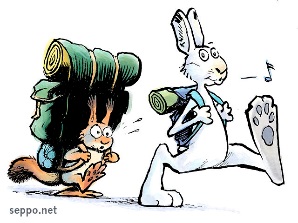 pe 2.6. syksyn ylioppilaskirjoituksiin ilmoittautuminen päättyy!la 3.6. 1. ja 2. luokkalaisten todistusten jako klo 9.00 kotiluokassala 3.6. ylioppilasjuhlat auditoriossa klo 12.00-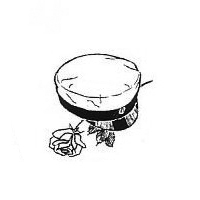 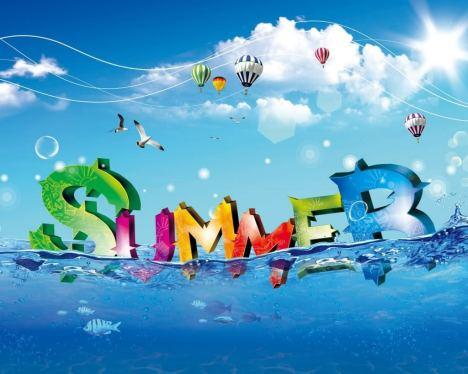 Lomille lomps! Rentouttavaa kesää